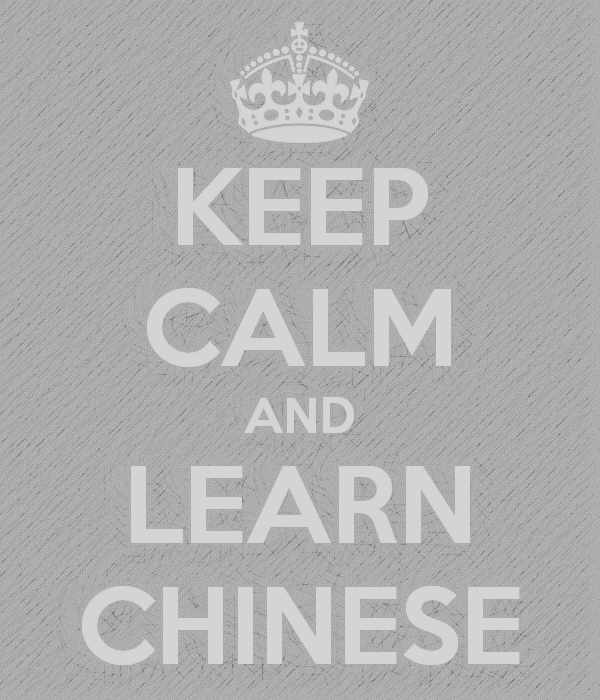 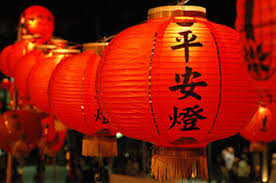 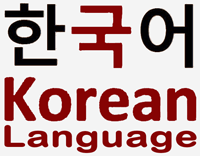 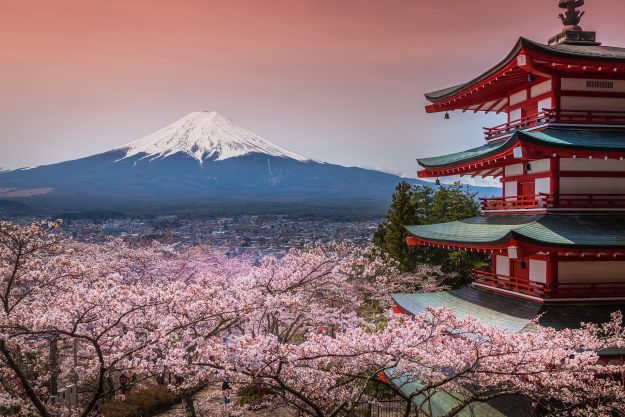 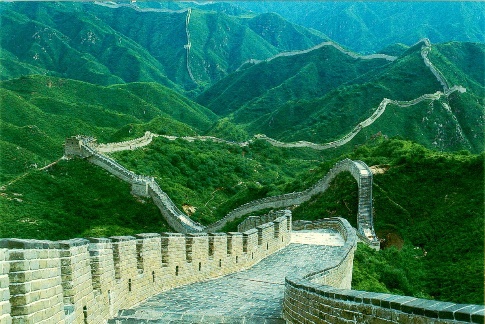 Kínai, koreai és japán nyelvtanulás a Partiumi Keresztény Egyetemen2017. október 01-től a Partiumi Keresztény Egyetem kínai, koreai és japán nyelvtanfolyamot indít, amelynek célja, hogy az egyetemen is meghonosítsa a Kelet-Ázsiai kultúra és nyelv tanulásának lehetőségét. A Kelet-Ázsia régió országainak kultúrája kiemelkedően fontos a világ számára, gazdaságilag pedig a világgazdaság legfontosabb régiójának számít. A Partiumi Keresztény Egyetem ezzel lehetőséget teremt mindazoknak, akik érdeklődnek Kelet-Ázsia iránt az ismeretfejlesztésre és tanulásra.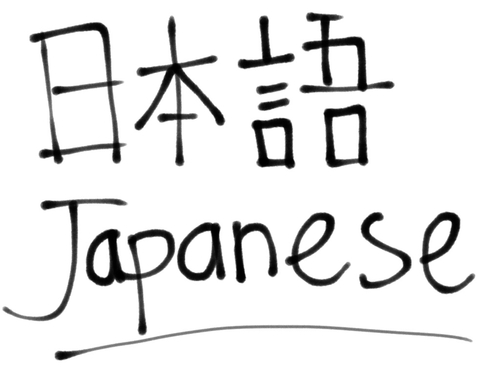 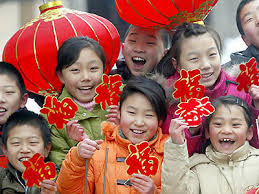 Miért tanuljak kínai, koreai vagy japán nyelvet?A tanfolyamokat anyanyelvi tanárok tartják.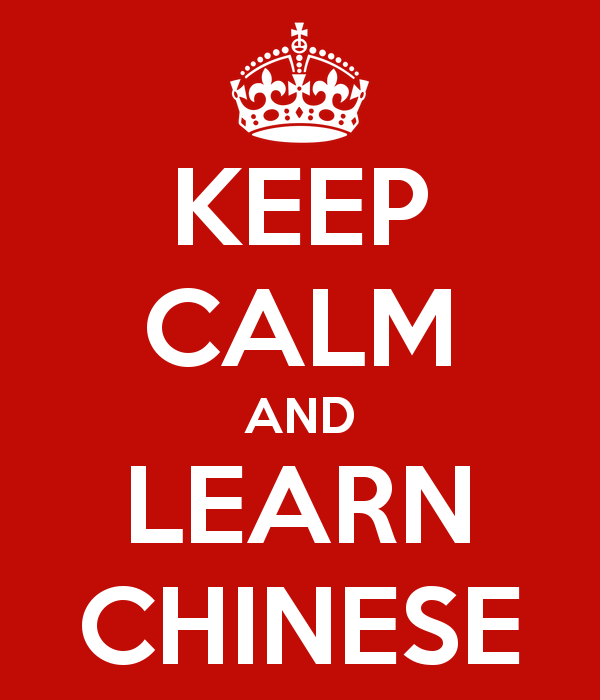 A tanfolyamok 5 hetes periódusokban zajlanakKezdő szinttől felsőfokigKis létszámú csoportok, beszédközpontú nyelvoktatásElérhető árakKis befektetés, nagy lehetőségNemzetközi HSK, TOPIK és JLPT nyelvvizsgabizonyítvány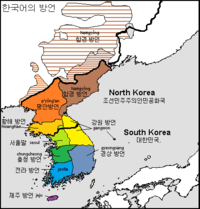 Érdeklődés és jelentkezés: 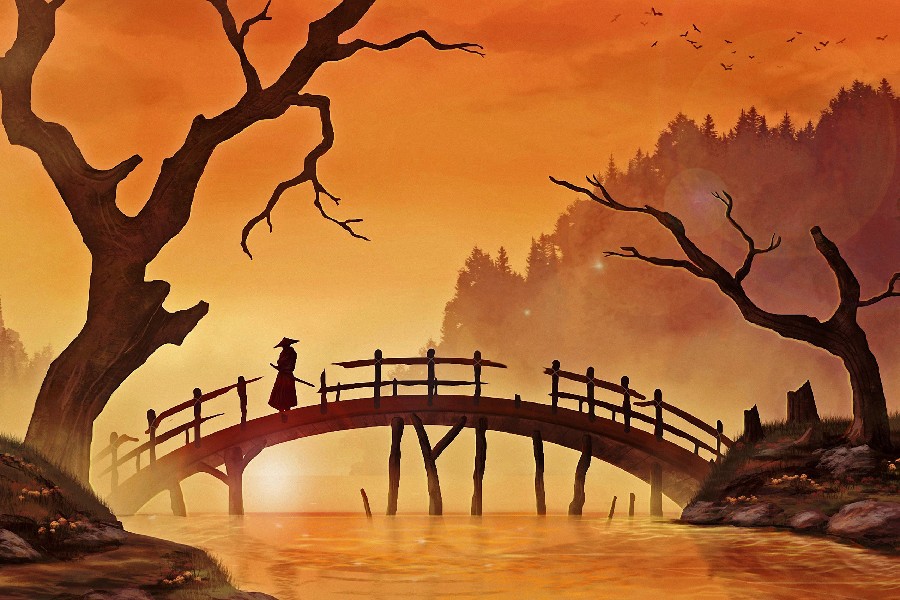 Nyiri Enikő, partium@partium.roPartiumi Keresztény EgyetemRO 410209 OradeaStr. Primariei Nr.36     Tel./Fax: 004-0259-418244Tel: 0040745008100www.partium.ro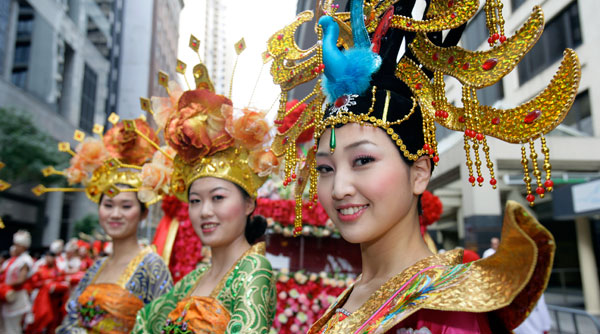 